Rédaction : Papa Souleymane NdiayeRévision : Jean Le FurMots-clés : application CI, CI-rectorat UGB, compte-rendu, Univ. G. Berger (UGB)Résumé : Présentation générale des UFRs et institut de l’Université Gaston Berger : section et Centre de recherches / Laboratoires de chaque UFR. Source : www.ugb.sn / www.google.com L’Université Gaston Berger de Saint Louis en chiffresL’université Gaston Berger de Saint-Louis compte au total 8 UFRs, 5 instituts, 11 441 étudiants, 299 Enseignants, 75 licences, 69 masters et 36 laboratoires.UFR des Lettres et Sciences Humaines (LSH)Dans sa composante « Lettres », l’UFR LSH permet à l’étudiant d’acquérir les connaissances pour réussir aux concours de l’enseignement de la Faculté des Sciences et Technologies de l’Education et de la Formation (FASTEF/UCAD), de devenir des enseignants/chercheurs du Supérieur ou de s’insérer dans le monde professionnel de l’édition, de la traduction, de l’interprétariat, du Tourisme et du Commerce international.Dans sa composante « Sciences Humaines », l’UFR LSH forme des géographes spécialisés en Ecosystème et Environnement ou en Espace et Société Rurale et des sociologues spécialisés en Sociologie du Développement, en Sociologie de la Famille et de l’Education et en Sociologie du Travail et des Organisations, avec comme débouchés l’enseignement, la recherche ou le secteur du développement.Offre pédagogique de l’UFR LSHUnité de Formation et de Recherche à vocation pluridisciplinaire, l’UFR de Lettres et Sciences Humaines de l’Université Gaston Berger a pour projet pédagogique de former des étudiants de haut niveau dans le domaine des Lettres et Sciences Humaines à travers ses six Sections que sont : AnglaisEspagnol FrançaisGéographieLangues Etrangères Appliquées (LEA)SociologieCentre de recherche / Laboratoire de l’UFR LSHCIRVAL (Centre Interdisciplinaire d’Etudes et de Recherche de la Vallée)ERMURS (Equipe de Recherche sur les Mutations du Rural Sahélien)GELL (Groupe d’Etudes Linguistiques et Littératures)GERM (Groupe d’Etudes et de Recherche sur les Migrations)GESTES (Groupe d’Etudes et de Recherches sur les Sociétés et le Genre)GIRARDEL (Groupe Interdisciplinaire de Recherche pour l’Appui à la planification Régionale et au Développement Local)GRADIS (Groupe de Recherches en Analyse des Discours)Leïdi (Dynamique des territoires et développement)LLC (Laboratoire de Littérature Comparée) RSD (Laboratoire Recherches Sociolinguistiques et Didactique) URIC (Observatoire pour l’étude des Urgences des Innovations et des mécanismes du Changement social)UFR des Sciences Appliquées et Technologie (SAT)L’Unité de Formation et de Recherche de Sciences Appliquées et de Technologies (UFR SAT), mène des activités de formation et de recherche dans le domaine des mathématiques appliquées, de l’informatique et de la physique appliquée.Offre pédagogique de l’UFR SATL’UFR SAT comprend trois sections :Mathématiques AppliquéesInformatique Physique AppliquéeCentre de recherche / Laboratoire de l’UFR SATLANI - Laboratoire d’analyse numérique et d’informatiqueLEITER - Laboratoire d’Electronique, Informatique, Télécommunications et Energies Renouvelables.LERSTAD - Laboratoire d’études et de recherches en statistiques et développementLSAO - Laboratoire des Sciences de l’Atmosphère et des OcéansUFR des Sciences Economiques et de Gestion (SEG)L’Unité de Formation et de Recherche de Sciences Economiques et de Gestion de l’Université Gaston Berger de Saint-Louis est structurée en deux Sections : Economie et Gestion.Offre pédagogique de l’UFR SEGL’UFR SEG est structuré en deux sections :EconomieGestionCentre de recherche / Laboratoire de l’UFR SEGLARESSERGeUFR des Sciences Juridiques et PolitiquesL’offre de formation de l’UFR SJP s’inscrit dans le domaine Droit, Sciences Politiques et Administration.Offre pédagogique de l’UFR SJPL'UFR SJP comprend trois sections :Science Politique,Collectivités locales Droit de l’entreprise.Centre de recherche / Laboratoire de l’UFR SJPLRDP (Laboratoire de recherches en Droit Privé)GERCOP (Groupe d’études et de recherches constitutionnelles et politiques)LASPAD (Laboratoire d'analyse des sociétés et pouvoirs / Afrique – Diasporas)LACPU (Laboratoire de Recherches sur les Collectivités Publiques)LERD (Laboratoire d’Études et Recherches en Décentralisation)UFR des Sciences Agronomique, Aquaculture et Technologies Alimentaires (S2ATA)Elle a pour principales mission l’Education / la Formation, la Recherche appliquée et participative et la vulgarisation de la diffusion des technologies.Offre pédagogique de l’UFR S2ATAL’UFR comprend quatre sections :AquacultureTechnologies Agro-AlimentairesProductions Végétales et Agronomie Productions Animales et Élevage Centres de recherche / Laboratoires de l’UFR S2ATAL’UFR dispose de deux laboratoires:LaBAAM (Laboratoire des Sciences Biologiques, Agronomiques, Alimentaires et de Modélisation des Systèmes Complexes)Laboratoire Commun de Biologie Moléculaire (en collaboration avec l’UFR 2S). UFR des Sciences de la Santé (2S)Dans le cadre de la diversification de l’offre de formation à l’UGB, il a été institué par décret 2005-303 en date du 29 mars 2005, la création de L’UFR des Sciences de la Santé.Offre pédagogique de l’UFR 2SL’UFR Santé compte neuf (9) sections :Biologie et exploration FonctionnelleMédecine et Spécialités MédicalesSanté maternelle, Médecine de l'Enfance et de l'AdolescenceChirurgies et Spécialités ChirurgicalesPharmacieMédecine Préventive et Santé PubliqueImagerieSciences Infirmières et enfinAlimentation et Bien EtreCentres de recherche / Laboratoires de l’UFR 2SLARESS (Laboratoire de Recherche en Science de la Santé)Laboratoire d'anatomie pathologiqueLaboratoire d'anatomieLaboratoire de bactériologie-virologieLaboratoire de biophysiqueLaboratoire de biologie de productionLaboratoire de pôle hématologie et biochimieLaboratoire de physiologieCERPAD (Centre de Recherche et de Prise en Charge Ambulatoire de la Drépanocytose)UFR des Sciences de l’Education de la Formation et du Sport (SEFS)L’UFR des Sciences de l’Education, de la Formation et du Sport assure la formation particulièrement dans le domaine de l’Éducation et du sport.Offre pédagogique de l’UFR SEFSL’UFR SEFS comprend 3 sections :Sciences et techniques des activités physiques et sportivesFormation des élèves professeurs de collèges et de lycéesSciences de l’éducationCentres de recherche / Laboratoires de l’UFR SEFSL’UFR SEFS a prévu des formations et des recherches en partage avec :      L’UFR SAT, en doctorat en mathématiques et informatique appliquées au sport L’UFR 2S, en biologie, biomécanique, physiologie et médecine du sportL’UFR SJP, en doctorat en droit du sportL’UFR SEG, en doctorat en économie, en gestion et ménagementL’UFR S2ATA, en doctorat en nutrition et alimentation du sportif.UFR des Civilisations, Religions, Arts et Communication (CRAC)L’UFR CRAC a pour vocation de mettre les ressources de la modernité au service d’une africanité consciente de sa contemporanéité avec les autres civilisations humaines, toutes désireuses de construire un monde de paix et de progrès.Offre pédagogique de l’UFR CRACL’UFR SEFS comprend 3 sections :Langues et Cultures africainesMétiers des Arts et de la CultureCommunicationMétiers du PatrimoineInfographieCentre d’Etudes et des ReligionsCentres de recherche / Laboratoires de l’UFR CRACDoctorat Sciences Sociales des ReligionsInstitut Polytechnique de Saint-Louis (IPSL)L’Ecole d’ingénieurs de l’Université Gaston Berger créée en 2012, a pour ambition de faire émerger dans la région nord un pôle d’ingénierie d’excellence de classe internationale.Offre pédagogique de l’IPSLCycle Préparatoire IntégréCycle d'ingénieurCentres de recherche / Laboratoires de l’IPSLPas de centre de recherche / Laboratoires
Enregistrement 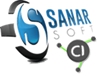 Université Gaston Berger(Présentation des UFRs et instituts de recherches de l’UGB)Date création
18/09/2020Référence
22EN.007
Enregistrement Université Gaston Berger(Présentation des UFRs et instituts de recherches de l’UGB)Dernière modif.14/03/221 page (s)